Lección 5: Más divisiónDividamos.Calentamiento: Exploración de estimación: Un cociente grandeEscribe una estimación que sea:5.1: El trabajo de ElenaEncuentra el valor del cociente.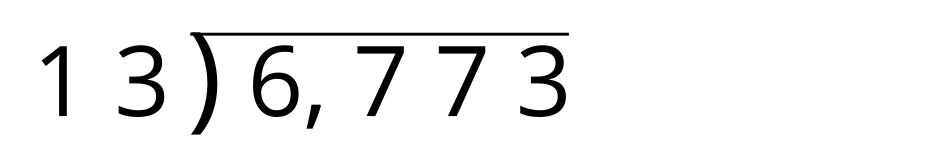 Elena encontró el cociente así. ¿La respuesta de Elena es razonable?Explica o muestra cómo razonaste.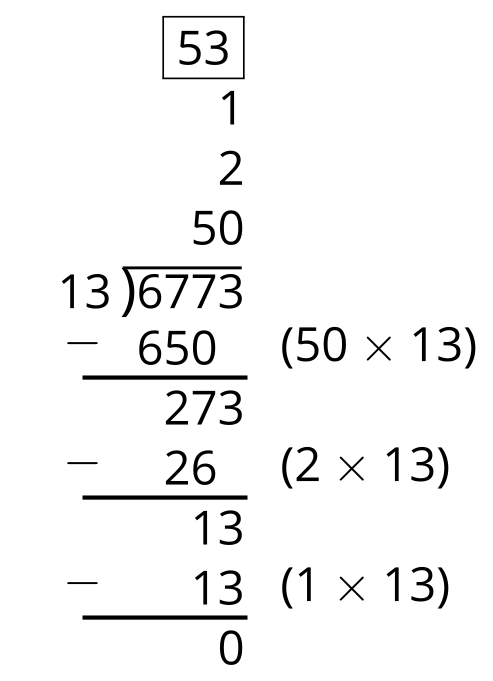 ¿Con cuáles partes de su trabajo estás de acuerdo? Prepárate para explicar cómo razonaste.¿Con cuáles partes de su trabajo no estás de acuerdo? Prepárate para explicar cómo razonaste.Mira tu solución al problema 1. ¿Hay algo que quieras ajustar? Prepárate para explicar.5.2: Practiquemos con cocientes parcialesUsa cocientes parciales para encontrar el valor de uno de los cocientes. Prepárate para explicar cómo encontraste el cociente.Compañero A: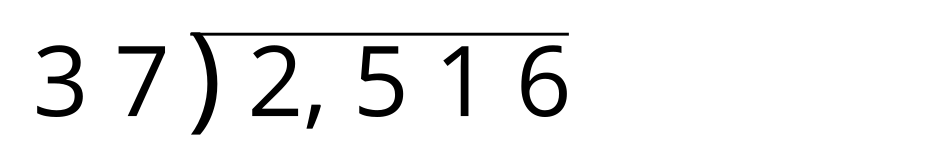 Compañero B: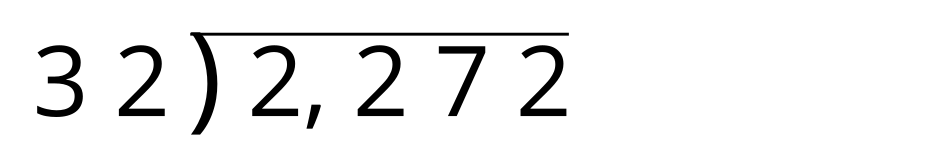 Explícale a tu compañero cómo encontraste el cociente de tu problema.Section SummarySection SummaryHemos investigado varias formas de encontrar productos y cocientes, asegurándonos de haber estimado el valor antes de calcularlo. Por ejemplo, el producto  es aproximadamente  o . Vimos dos formas diferentes de mostrar las unidades en base diez que se forman.También usamos productos parciales para encontrar cocientes y descubrimos que hay varias formas de hacer esto.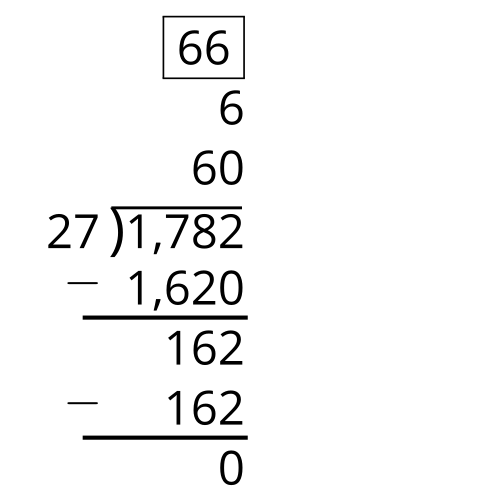 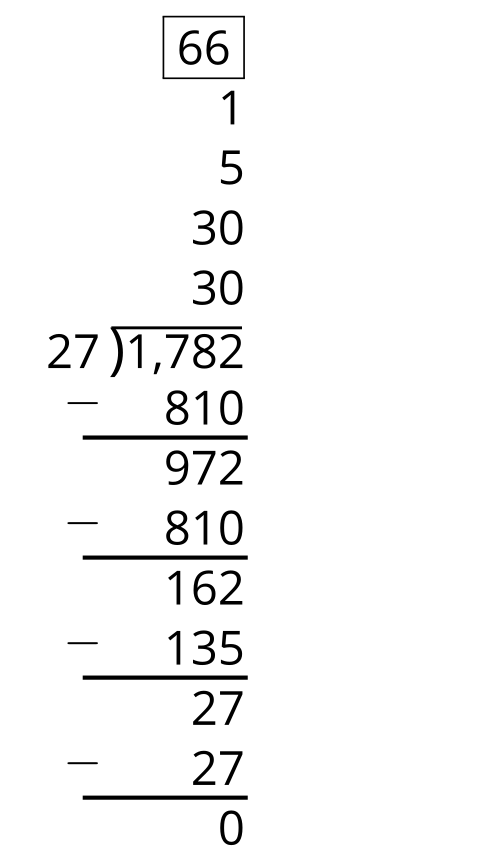 En el primer cálculo solo se usan 2 productos, pero calcular esos productos es más retador. En el segundo cálculo se usan 4 productos, pero calcular esos productos es más fácil. 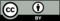 © CC BY 2021 Illustrative Mathematics®muy bajarazonablemuy alta